Con la suscripción del presente documento:Me comprometo a realizar las acciones necesarias para la obtención del CERTIFICADO DE INSPECCIÓN TÉCNICA DE SEGURIDAD DE EDIFICACIONES (ITSE), en el marco del contrato suscrito con AMSAC.Declaro conocer que el plazo de entrega del certificado mencionado será de hasta (2) dos años contados a partir del primer día hábil siguiente a la fecha de suscripción del contrato; el mismo que deberá ser entregado al Administrador de la Base y/o al Área de SSOMA de AMSAC.Declaro saber y entender que el incumplimiento del compromiso dentro del plazo de entrega señalado, me hago responsable y acepto las sanciones o penalidades establecidas en los términos de referencia del contrato suscrito.NOMBRES: ___________________________________________________________     APELLIDOS: __________________________________________________________D.N.I. N°: _____________________________________________________________PUESTO DE TRABAJO: _________________________________________________EMPRESA/AREA: ______________________________________________________FIRMA: _______________________________________________________________FECHA:  			HUELLA DIGITAL: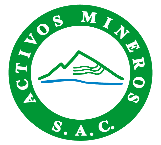 COMPROMISO DE OBTENCIÓN DEL CERTIFICADO DE INSPECCIÓN TÉCNICA DE SEGURIDAD DE EDIFICACIONES (ITSE)FormatoCódigo:   E3.2.3.P6.F4Versión:  00Fecha:	28/12/2022